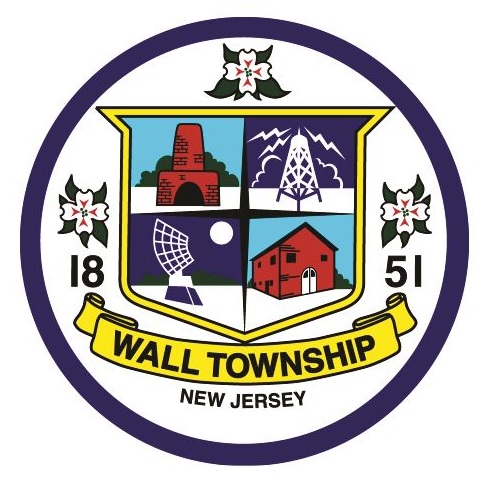 Wall Idol 2016 Entry FormCompetitor’s Name: ____________________________________________________________Address: _____________________________________________________________________City/Town: _________________________________ State: _________ Zip Code: __________Phone: (           ) ___________________________ Cell: (           ) ________________________E-Mail: ______________________________________________________________________Date of Birth: (Day/Month/Year) _____________________________ Age: ________________Title of Piece to be Performed: ___________________________________________________(__________) minutes   (Time on stage may not exceed five (5) minutes.Signature: ___________________________________________ Date: ____________________(Competitor, or legal guardian if competitor is under the age of 18 years).